Publicado en  el 09/11/2015 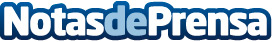 La Comunidad lanza una campaña para incentivar a los murcianos a practicar enoturismo de la RegiónLa campaña se desarrollará hasta final de mes e incluirá un programa de actividades con motivo de la celebración del Día Europeo del Enoturismo: viajes de prensa, difusión de experiencias por la Región y presencia en medios de comunicaciónDatos de contacto:Nota de prensa publicada en: https://www.notasdeprensa.es/la-comunidad-lanza-una-campana-para-incentivar_1 Categorias: Gastronomía Viaje Murcia Turismo Restauración http://www.notasdeprensa.es